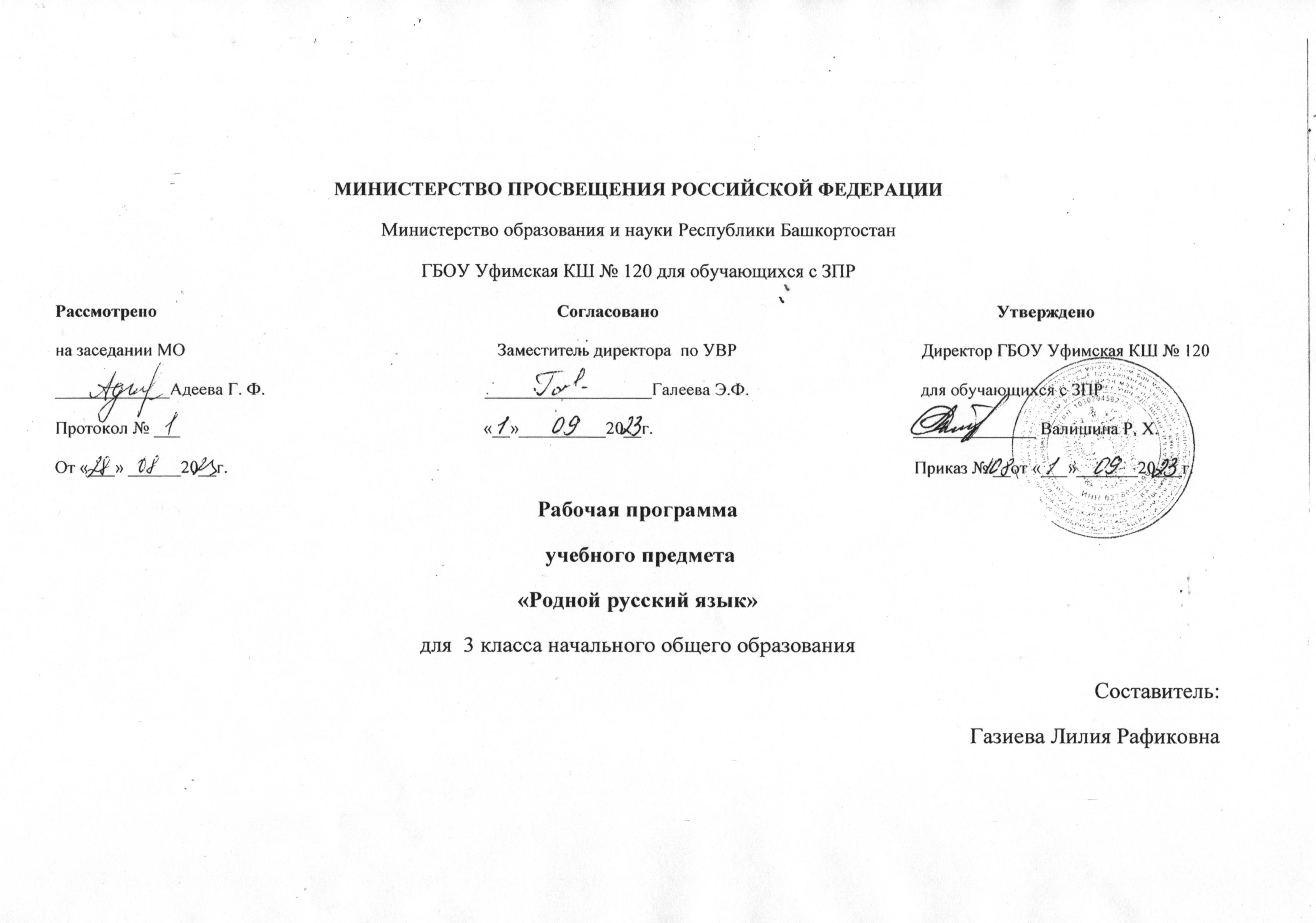 Пояснительная запискаПрограмма по учебному предмету «Родной (русский язык)» предметная область «Русский язык и литературное чтение») составлена на основе Федерального государственного образовательного стандарта начального общего образования (Приказ Министерства просвещения России от  31. 05. 2021 г. №286 зарегистрирован  Министерством  Юстиции Российской Федерации 05. 07. 2021 регистрационный номер № 64100) (далее ФГОС НОО), Федеральной адаптированной образовательной программы начального общего образования обучающихся с задержкой психического развития  (Приказ Министерства просвещения России от 24. 11. 2022 г. № 1023 далее ФАОП НОО ЗПР), Программой Воспитания.          Программа учебного предмета «Русский родной язык» разработана для реализации  наряду с обязательным курсом русского языка‚ изучение русского языка как родного языка обучающихся. Содержание программы ориентировано на сопровождение и поддержку основного курса русского языка, обязательного для изучения во всех школах Российской Федерации, и направлено на достижение результатов освоения основной образовательной программы начального общего образования по русскому языку, заданных соответствующим федеральным государственным образовательным стандартом. В то же время цели курса русского языка в рамках образовательной области «Родной язык и родная литература» имеют свою специфику, обусловленную дополнительным, по сути дела, характером курса. Родной язык является средством приобщения к духовному богатству русской культуры и литературы, основным каналом социализации личности, приобщения ее к культурно-историческому опыту человечества. Будучи формой хранения и усвоения  различных знаний, русский язык неразрывно связан со всеми школьными предметами, влияет на качество их усвоения. Умение общаться, добиваться успеха в процессе коммуникации, высокая социальная и профессиональная активность являются теми характеристиками личности, которые во многом определяют достижения человека практически во всех областях  жизни, способствуют его социальной адаптации к изменяющимся условиям современного мира. Родной язык является основой  формирования этических норм поведения ребенка в разных жизненных ситуациях, развития способности давать  аргументированную оценку поступкам с позиций моральных норм.Планируемые результаты освоения учебного предмета «Родной (русский) язык»Личностные результаты освоения учебного предмета должны отражать:1) российскую гражданскую идентичность, патриотизм, уважение к своему народу,чувства ответственности перед Родиной, гордости за свой край, свою Родину, прошлое инастоящее многонационального народа России, уважение государственных символов(герб, флаг, гимн);2) гражданскую позицию как активного и ответственного члена российскогообщества, осознающего свои конституционные права и обязанности, уважающего закон иправопорядок, обладающего чувством собственного достоинства, осознаннопринимающего традиционные национальные и общечеловеческие гуманистические идемократические ценности;3) готовность к служению Отечеству, его защите;4) сформированность мировоззрения, соответствующего современному уровнюразвития науки и общественной практики, основанного на диалоге культур, а такжеразличных форм общественного сознания, осознание своего места в поликультурноммире;5) сформированность основ саморазвития и самовоспитания в соответствии собщечеловеческими ценностями и идеалами гражданского общества; готовность испособность к самостоятельной, творческой и ответственной деятельности;6) толерантное сознание и поведение в поликультурном мире, готовность испособность вести диалог с другими людьми, достигать в нем взаимопонимания, находитьобщие цели и сотрудничать для их достижения, способность противостоять идеологииэкстремизма, национализма, ксенофобии, дискриминации по социальным, религиозным,расовым, национальным признакам и другим негативным социальным явлениям;7) навыки сотрудничества со сверстниками, детьми младшего возраста, взрослымив образовательной, общественно полезной, учебно-исследовательской, проектной идругих видах деятельности;8) нравственное сознание и поведение на основе усвоения общечеловеческихценностей;9) готовность и способность к образованию, в том числе самообразованию, напротяжении всей жизни; сознательное отношение к непрерывному образованию какусловию успешной профессиональной и общественной деятельности;10) эстетическое отношение к миру, включая эстетику быта, научного итехнического творчества, спорта, общественных отношений;11) принятие и реализацию ценностей здорового и безопасного образа жизни,потребности в физическом самосовершенствовании, занятиях спортивно-оздоровительнойдеятельностью, неприятие вредных привычек: курения, употребления алкоголя,наркотиков;12) бережное, ответственное и компетентное отношение к физическому ипсихологическому здоровью, как собственному, так и других людей, умение оказыватьпервую помощь;13) осознанный выбор будущей профессии и возможностей реализациисобственных жизненных планов; отношение к профессиональной деятельности каквозможности участия в решении личных, общественных, государственных,общенациональных проблем;14) сформированность экологического мышления, понимания влияния социальноэкономических процессов на состояние природной и социальной среды; приобретениеопыта эколого-направленной деятельности;15) ответственное отношение к созданию семьи на основе осознанного принятияценностей семейной жизни.Основные подходы к организации учебного процесса для детей с ЗПР:новый материал строится и преподаётся предельно развёрнуто;практическая деятельность учащихся сопровождается работой по схемам, таблицам, с раздаточным материалом;систематически повторяется изученный материал для закрепления ранее изученного и полноценного усвоения нового;выполнение письменных заданий предваряется анализом с целью предупреждения ошибок;чередование видов деятельности, способствующих нормализации внимания;составление домашнего задания в сторону малого объёма;систематическая работа над развитием психических процессов;материал подаётся небольшими дозами, с постепенным усложнением.                 Русский язык является государственным языком Российской Федерации, средством межнационального общения и объединения народов России. Изучение русского языка и владение им – могучее средство приобщения к духовному богатству русской культуры и литературы, основной путь приобщения к культурно-историческому опыту человечества. Одновременно с этим русский язык является родным языком русского народа, основой его духовной культуры. Родной язык связывает поколения, обеспечивает преемственность и постоянное обновление национальной культуры.  Родной язык, выполняя свои базовые функции общения и выражения мысли, обеспечивает межличностное и социальное взаимодействие людей, участвует в формировании самосознания и мировоззрения личности, является важнейшим средством хранения и передачи информации, культурных традиций и истории. Высокий уровень владения родным языком определяет способность аналитически мыслить, успешность в овладении способами интеллектуальной деятельности, умениями убедительно выражать свои мысли и точно понимать мысли других людей, извлекать и анализировать информацию из различных текстов. Как средство познания действительности русский родной язык обеспечивает развитие интеллектуальных и творческих способностей ребёнка, развивает его абстрактное мышление, память и воображение, формирует навыки самостоятельной учебной деятельности, самообразования и самореализации личности. Обучение русскому родному языку совершенствует нравственную и коммуникативную культуру ученика.  Содержание курса «Русский родной язык» направлено на удовлетворение потребности обучающихся в изучении родного языка как инструмента познания национальной культуры и самореализации в ней. Учебный предмет «Русский родной язык» не ущемляет права тех обучающихся, которые изучают иные (не русский) родные языки, поэтому учебное время, отведённое на изучение данной дисциплины, не может рассматриваться как время для углублённого изучения основного курса «Русский язык».             В содержании курса «Русский родной язык» предусматривается расширение сведений, имеющих отношение не к внутреннему системному устройству языка, а к вопросам реализации языковой системы в речи‚ внешней стороне существования языка: к многообразным связям русского языка с цивилизацией и культурой, государством и обществом. Программа учебного предмета отражает социокультурный контекст существования русского языка, в частности те языковые аспекты, которые обнаруживают прямую, непосредственную культурно-историческую обусловленность.  Важнейшими задачами курса являются приобщение обучающихся к фактам русской языковой истории в связи с историей русского народа, формирование первоначальных представлений младших школьников о сходстве и различиях русского и других языков в контексте богатства и своеобразия языков, национальных традиций и культур народов России и мира; расширение представлений о русской языковой картине мира, о национальном языке как базе общезначимых нравственно-интеллектуальных ценностей, поведенческих стереотипов и т. п., что способствует воспитанию патриотического чувства, гражданственности, национального самосознания и уважения к языкам и культурам других народов нашей страны и мира.    Содержание курса направлено на формирование представлений о языке как живом, развивающемся явлении, о диалектическом противоречии подвижности и стабильности как одной из основных характеристик литературного языка.  Программой предусматривается расширение межпредметного взаимодействия в обучении русскому родному языку не только в филологических образовательных областях, но и во всём комплексе изучаемых дисциплин естественно-научного и гуманитарного циклов.  Согласно учебному плану для изучения родного (русского) языка в 3 классе отводиться 34 часа из расчета 1 час в неделю. Содержание учебного предмета Раздел 1. Русский язык: прошлое и настоящее Слова, связанные с особенностями мировосприятия и отношений  между людьми (правда – ложь, друг – недруг, брат – братство – побратим).Слова, называющие природные явления и растения (образные названия ветра, дождя, снега; названия растений).Слова, называющие предметы и явления традиционной русской культуры: слова, называющие занятия людей (ямщик, извозчик, коробейник, лавочник). Слова, обозначающие предметы традиционной русской культуры: слова, называющие музыкальные инструменты (балалайка, гусли, гармонь). Названия старинных русских городов, сведения о происхождении этих названий. Проектные задания: «Откуда в русском языке эта фамилия»; «История моего имени и фамилии» (приобретение опыта поиска информации о происхождении слов).Раздел 2. Язык в действииКак правильно произносить слова (пропедевтическая работа по предупреждению ошибок в произношении слов в речи).Многообразие суффиксов, позволяющих выразить различные оттенки значения и различную оценку, как специфика русского языка (книга, книжка, книжечка, книжица, книжонка, книжища; заяц, зайчик, зайчонок, зайчишка, заинька и т. п.) (на практическом уровне).Специфика грамматических категорий русского языка (категории рода, падежа имён существительных). Практическое овладение нормами употребления отдельных грамматических форм имен существительных. Словоизменение отдельных форм множественного числа имен существительных (родительный падеж множественного числа слов) (на практическом уровне). Практическое овладение нормами правильного и точного употребления предлогов, образования предложно-падежных форм существительных (предлоги с пространственным значением) (на практическом уровне).  Существительные, имеющие только форму единственного или только форму множественного числа (в рамках изученного).Совершенствование навыков орфографического оформления текста. Раздел 3. Секреты речи и текста Особенности устного выступления. Создание текстов-повествований: о путешествии по городам; об участии в мастер-классах, связанных с народными промыслами. Создание текстов-рассуждений с использованием различных способов аргументации (в рамках изученного).Редактирование предложенных текстов с целью совершенствования их содержания и формы (в пределах изученного в основном курсе).Языковые особенности текстов фольклора и художественных текстов или их фрагментов (народных и литературных сказок, рассказов, загадок, пословиц, притч и т.п.).            Содержание ориентировано на воспитание уважения к русскому языку как основе русской культуры и литературы.    Работа с теоретическими материалами, практическими и проектными заданиями позволяет расширить представления учащихся об отражении в русской истории, материальной и духовной культуры русского народа, о русской языковой картине мира, о закономерностях развития русского языка.   Особое внимание уделяется вопросам формирования речевой культуры учащихся в современной языковой ситуации, развитию речевых умений в различных сферах общения.Результаты освоения учебного предмета.Русский язык: прошлое и настоящееУченик научится-  распознавать слова, связанные с особенностями мировосприятия и отношений      между людьми (правда – ложь, друг – недруг, брат – братство – побратим);- распознавать слова, называющие природные явления и растения (образные названия ветра, дождя, снега; названия растений);- распознавать слова, называющие предметы и явления традиционной русской культуры: слова, называющие занятия людей (ямщик, извозчик, коробейник, лавочник);- распознавать слова, обозначающие предметы традиционной русской культуры: слова, называющие музыкальные инструменты (балалайка, гусли, гармонь);- понимать значение устаревших слов по указанной тематике;- различать эпитеты, сравнения;- использовать словарные статьи учебника для определения лексического значения слова;- понимать значение русских пословиц и поговорок, связанных с изученными темами        Ученик получит возможность научиться:- употреблять фразеологические обороты, отражающие русскую культуру, менталитет русского народа, элементы русского традиционного быта  в современных ситуациях речевого общения;- употреблять в современных ситуациях речевого общения пословицы, поговорки, крылатые выраженияЯзык в действии        Ученик научится -  произносить слова с правильным ударением (в рамках изученного)- осознавать смыслоразличительную роль ударения;-  различать по суффиксам различные оттенки значения слов;-владеть нормами употребления отдельных грамматических форм имен существительных (родительный падеж множественного числа слов);- владеть нормами правильного и точного употребления предлогов, образования предложно-падежных форм существительных (предлоги с пространственным значением);- различать существительные, имеющие только форму единственного или только форму множественного числаУченик получит возможность научиться:- выявлять и исправлять в устной речи типичные грамматические ошибки, связанные с нарушением согласования имени существительного и имени прилагательного в числе, роде, падеже;- редактировать письменный  текст с целью исправления грамматических и орфографических ошибокСекреты речи и текстаУченик научится-  строить устные сообщения различных видов: развернутый ответ, ответ-добавление, комментирование ответа или работы одноклассника, мини-доклад;- использовать в речи языковые средства для свободного выражения мыслей и чувств на родном языке адекватно ситуации общения;- соотносить части прочитанного или прослушанного текста: устанавливать причинно-следственные отношения этих частей, логические связи между абзацами текста;- создавать тексты-рассуждения с использованием различных способов аргументации;-создавать тексты-повествования (заметки о посещении музеев, о путешествии по городам; об участии в народных праздниках; об участии в мастер-классах, связанных с народными промыслами);Ученик получит возможность научиться:- оценивать устные и письменные речевые высказывания с точки зрения точного, уместного и выразительного словоупотребления;-давать оценку невежливому речевому поведению.-использовать различные выделения в продуцируемых письменных текстах;-знать основные способы правки текста (замена слов, словосочетаний, предложений; исключение ненужного, вставка);-пользоваться основными способами правки текста.- редактировать собственные тексты с целью совершенствования их содержания и формы;-анализировать типичную структуру рассказаКалендарно - тематическое планированиеКалендарно – тематическое планирование по русскому родному языкуУЧЕБНО - МЕТОДИЧЕСКОЕ И МАТЕРИАЛЬНО - ТЕХНИЧЕСКОЕ ОБЕСПЕЧЕНИЕ ОБРАЗОВАТЕЛЬНОГО ПРОЦЕССА1. Учебно-методическое обеспечение: Примерная программа по учебному предмету «Русский родной язык» для образовательных организаций, реализующих программы начального общего образования под ред. О. М. Александровой. – М. :  Просвещение, 2020- Словари по русскому языку: толковый, морфемный, словообразовательный, орфоэпический,  фразеологизмов.2. Учебник:О.М.Александрова «Русский родной язык», Москва «Просвещение», 2020 г.3. Компьютерные и информационно-коммуникационные средства:Каталог образовательных ресурсов сети Интернет: http://katalog.iot.ru/  Единое окно доступа к образовательным ресурсам: http://window.edu.ru/window Единая коллекция цифровых образовательных ресурсов: http://school-collection.edu.ru/ Электронное приложение к учебнику http://www.proshkolu.ru/user/sapelkina/folder/19819/ №ТемаПо рабочей программеПо рабочей программеПо рабочей программе№ТемаКол-во часовКол-во к.р.ПроектыIРусский язык: прошлое и настоящее13 ч12IIЯзык в действии10 ч1IIIСекреты речи и текста11 ч1Итого:34 ч32№ п/пТемаХарактеристика деятельности учащихсяДатаФактЯзык и культура (13 ч)1Где путь прямой, там не езди по кривой. Пословицы, поговорки в современной ситуации речевого общения.распознают и понимают значение устаревших слов по указанной тематике;распознают слова, связанные с особенностями мировосприятия и отношений между людьми;распознают слова, называющие природные явления и растения;распознают слова, называющие предметы и явления традиционной русской культуры;используют словарные статьи для определения лексического значения слова;учатся понимать значение русских пословиц и поговорок, связанных с изученными темами;поиск информации о происхождении фамилиинаходят сведения о старинных русских городах в различных информационных источникахучатся подбирать и употреблять сравнения, эпитеты в устной и письменной речи; работают со словарем синонимов2Кто друг прямой, тот брат родной. Слова, связанные с особенностями мировосприятия и отношений между людьми (правда – ложь, друг – недруг, брат – братство – побратим).распознают и понимают значение устаревших слов по указанной тематике;распознают слова, связанные с особенностями мировосприятия и отношений между людьми;распознают слова, называющие природные явления и растения;распознают слова, называющие предметы и явления традиционной русской культуры;используют словарные статьи для определения лексического значения слова;учатся понимать значение русских пословиц и поговорок, связанных с изученными темами;поиск информации о происхождении фамилиинаходят сведения о старинных русских городах в различных информационных источникахучатся подбирать и употреблять сравнения, эпитеты в устной и письменной речи; работают со словарем синонимов3Дождик вымочит, а красно солнышко высушит. Слова, называющие природные явления. Образные названия солнышка, дождя.распознают и понимают значение устаревших слов по указанной тематике;распознают слова, связанные с особенностями мировосприятия и отношений между людьми;распознают слова, называющие природные явления и растения;распознают слова, называющие предметы и явления традиционной русской культуры;используют словарные статьи для определения лексического значения слова;учатся понимать значение русских пословиц и поговорок, связанных с изученными темами;поиск информации о происхождении фамилиинаходят сведения о старинных русских городах в различных информационных источникахучатся подбирать и употреблять сравнения, эпитеты в устной и письменной речи; работают со словарем синонимов4Сошлись два друга – мороз да вьюга. Образные названия мороза, вьюги.распознают и понимают значение устаревших слов по указанной тематике;распознают слова, связанные с особенностями мировосприятия и отношений между людьми;распознают слова, называющие природные явления и растения;распознают слова, называющие предметы и явления традиционной русской культуры;используют словарные статьи для определения лексического значения слова;учатся понимать значение русских пословиц и поговорок, связанных с изученными темами;поиск информации о происхождении фамилиинаходят сведения о старинных русских городах в различных информационных источникахучатся подбирать и употреблять сравнения, эпитеты в устной и письменной речи; работают со словарем синонимов5Ветер без крыльев летает. Образные названия ветра.распознают и понимают значение устаревших слов по указанной тематике;распознают слова, связанные с особенностями мировосприятия и отношений между людьми;распознают слова, называющие природные явления и растения;распознают слова, называющие предметы и явления традиционной русской культуры;используют словарные статьи для определения лексического значения слова;учатся понимать значение русских пословиц и поговорок, связанных с изученными темами;поиск информации о происхождении фамилиинаходят сведения о старинных русских городах в различных информационных источникахучатся подбирать и употреблять сравнения, эпитеты в устной и письменной речи; работают со словарем синонимов6Какой лес без чудес. Образные названия растений.распознают и понимают значение устаревших слов по указанной тематике;распознают слова, связанные с особенностями мировосприятия и отношений между людьми;распознают слова, называющие природные явления и растения;распознают слова, называющие предметы и явления традиционной русской культуры;используют словарные статьи для определения лексического значения слова;учатся понимать значение русских пословиц и поговорок, связанных с изученными темами;поиск информации о происхождении фамилиинаходят сведения о старинных русских городах в различных информационных источникахучатся подбирать и употреблять сравнения, эпитеты в устной и письменной речи; работают со словарем синонимов7Дело мастера боится. Слова, называющие занятия людей (ямщик, извозчик, коробейник, лавочник).распознают и понимают значение устаревших слов по указанной тематике;распознают слова, связанные с особенностями мировосприятия и отношений между людьми;распознают слова, называющие природные явления и растения;распознают слова, называющие предметы и явления традиционной русской культуры;используют словарные статьи для определения лексического значения слова;учатся понимать значение русских пословиц и поговорок, связанных с изученными темами;поиск информации о происхождении фамилиинаходят сведения о старинных русских городах в различных информационных источникахучатся подбирать и употреблять сравнения, эпитеты в устной и письменной речи; работают со словарем синонимов8Проектное задание: «Откуда в русском языке эта фамилия»распознают и понимают значение устаревших слов по указанной тематике;распознают слова, связанные с особенностями мировосприятия и отношений между людьми;распознают слова, называющие природные явления и растения;распознают слова, называющие предметы и явления традиционной русской культуры;используют словарные статьи для определения лексического значения слова;учатся понимать значение русских пословиц и поговорок, связанных с изученными темами;поиск информации о происхождении фамилиинаходят сведения о старинных русских городах в различных информационных источникахучатся подбирать и употреблять сравнения, эпитеты в устной и письменной речи; работают со словарем синонимов9Заиграйте мои гусли. Слова, называющие музыкальные инструменты (балалайка, гусли, гармонь).распознают и понимают значение устаревших слов по указанной тематике;распознают слова, связанные с особенностями мировосприятия и отношений между людьми;распознают слова, называющие природные явления и растения;распознают слова, называющие предметы и явления традиционной русской культуры;используют словарные статьи для определения лексического значения слова;учатся понимать значение русских пословиц и поговорок, связанных с изученными темами;поиск информации о происхождении фамилиинаходят сведения о старинных русских городах в различных информационных источникахучатся подбирать и употреблять сравнения, эпитеты в устной и письменной речи; работают со словарем синонимов10Что ни город, то норов. Названия старинных русских городов, сведения о происхождении этих названий.распознают и понимают значение устаревших слов по указанной тематике;распознают слова, связанные с особенностями мировосприятия и отношений между людьми;распознают слова, называющие природные явления и растения;распознают слова, называющие предметы и явления традиционной русской культуры;используют словарные статьи для определения лексического значения слова;учатся понимать значение русских пословиц и поговорок, связанных с изученными темами;поиск информации о происхождении фамилиинаходят сведения о старинных русских городах в различных информационных источникахучатся подбирать и употреблять сравнения, эпитеты в устной и письменной речи; работают со словарем синонимов11У земли ясно солнце, у человека – слово. Эпитеты и сравнения. Списывание отрывка фольклорного текста с творческим заданием.распознают и понимают значение устаревших слов по указанной тематике;распознают слова, связанные с особенностями мировосприятия и отношений между людьми;распознают слова, называющие природные явления и растения;распознают слова, называющие предметы и явления традиционной русской культуры;используют словарные статьи для определения лексического значения слова;учатся понимать значение русских пословиц и поговорок, связанных с изученными темами;поиск информации о происхождении фамилиинаходят сведения о старинных русских городах в различных информационных источникахучатся подбирать и употреблять сравнения, эпитеты в устной и письменной речи; работают со словарем синонимов12Повторение пройденного. Проектное задание: «История моего имени и фамилии»поиск информации в словарях о происхождении слов13Контрольная работа по разделу «Русский язык: прошлое и настоящее»выполняют контрольную работуКультура речи(10 ч)14Как правильно произносить слова.работают со словарем ударений15Для чего нужны суффиксы. Многообразие суффиксов как специфика русского языкаучатся различать по суффиксам различные оттенки значения слов;учатся различать существительные, имеющие только форму единственного или только форму множественного числа;учатся выявлять и исправлять в устной речи типичные грамматические ошибки, связанные с нарушением согласования имени существительного и имени прилагательного в числе, роде, падеже;учатся редактировать письменный текст с целью исправления грамматических и орфографических ошибок16Изложение по рассказу Л.Толстого «Котенок»учатся различать по суффиксам различные оттенки значения слов;учатся различать существительные, имеющие только форму единственного или только форму множественного числа;учатся выявлять и исправлять в устной речи типичные грамматические ошибки, связанные с нарушением согласования имени существительного и имени прилагательного в числе, роде, падеже;учатся редактировать письменный текст с целью исправления грамматических и орфографических ошибок17Какие особенности рода имён существительных есть в русском языке. Специфика грамматических категорий русского языка.учатся различать по суффиксам различные оттенки значения слов;учатся различать существительные, имеющие только форму единственного или только форму множественного числа;учатся выявлять и исправлять в устной речи типичные грамматические ошибки, связанные с нарушением согласования имени существительного и имени прилагательного в числе, роде, падеже;учатся редактировать письменный текст с целью исправления грамматических и орфографических ошибок18Все ли имена существительные «умеют» изменяться по числам.учатся различать по суффиксам различные оттенки значения слов;учатся различать существительные, имеющие только форму единственного или только форму множественного числа;учатся выявлять и исправлять в устной речи типичные грамматические ошибки, связанные с нарушением согласования имени существительного и имени прилагательного в числе, роде, падеже;учатся редактировать письменный текст с целью исправления грамматических и орфографических ошибок19Как изменяются имена существительные во множественном числе? Словоизменение отдельных форм множественного числа имен существительныхучатся различать по суффиксам различные оттенки значения слов;учатся различать существительные, имеющие только форму единственного или только форму множественного числа;учатся выявлять и исправлять в устной речи типичные грамматические ошибки, связанные с нарушением согласования имени существительного и имени прилагательного в числе, роде, падеже;учатся редактировать письменный текст с целью исправления грамматических и орфографических ошибок20Редактирование письменных текстов с целью исправления грамматических и орфографических ошибокучатся различать по суффиксам различные оттенки значения слов;учатся различать существительные, имеющие только форму единственного или только форму множественного числа;учатся выявлять и исправлять в устной речи типичные грамматические ошибки, связанные с нарушением согласования имени существительного и имени прилагательного в числе, роде, падеже;учатся редактировать письменный текст с целью исправления грамматических и орфографических ошибок21Зачем в русском языке такие разные предлоги? Нормы правильного и точного употребления предлоговучатся владеть нормами правильного и точного употребления предлогов22Восстановление деформированного теста «Зяблик с колечком» (По Н. Сладкову) с творческими дополнениямиучатся владеть нормами правильного и точного употребления предлогов23Контрольная работа по разделувыполняют конрольную работуРечь.Речевая деятельность.Текст(11 ч)24Особенности устного выступленияучатся строить устные сообщения различных видов: развернутый ответ, ответ-добавление, комментирование ответа или работы одноклассника, мини-доклад;Создание мини-доклада о народном промысле «Дымковская игрушка»учатся строить устные сообщения различных видов: развернутый ответ, ответ-добавление, комментирование ответа или работы одноклассника, мини-доклад;25Типы текста. Текст - рассуждениезнакомятся со структурой текста рассуждения;учатся создавать тексты-рассуждения с использованием различных способов аргументации26Сочинение-рассуждение по пословице «При солнышке тепло, при матушке добро» с использованием различных способов аргументациизнакомятся со структурой текста рассуждения;учатся создавать тексты-рассуждения с использованием различных способов аргументации27Учимся редактировать текстыучатся редактировать собственные тексты с целью совершенствования их содержания и формы28Редактирование предложенных текстов с целью совершенствования их содержания и формыучатся редактировать собственные тексты с целью совершенствования их содержания и формы29Текст – повествование. Структура текста.учатся определять тему текста, основную мысль; определять опорные (ключевые) слова в тексте; на основе опорных слов создавать текст;учатся оценивать устные и письменные речевые высказывания с точки зрения точного, уместного и выразительного словоупотребления;30Творческая работа. Создание заметки о путешествии по городам Россииучатся определять тему текста, основную мысль; определять опорные (ключевые) слова в тексте; на основе опорных слов создавать текст;учатся оценивать устные и письменные речевые высказывания с точки зрения точного, уместного и выразительного словоупотребления;31Творческая работа. Создание заметки о посещении краеведческого музея.учатся определять тему текста, основную мысль; определять опорные (ключевые) слова в тексте; на основе опорных слов создавать текст;учатся оценивать устные и письменные речевые высказывания с точки зрения точного, уместного и выразительного словоупотребления;32Сочинение на тему «Как я провёл выходной день».учатся определять тему текста, основную мысль; определять опорные (ключевые) слова в тексте; на основе опорных слов создавать текст;учатся оценивать устные и письменные речевые высказывания с точки зрения точного, уместного и выразительного словоупотребления;33Повторение изученного.учатся определять тему текста, основную мысль; определять опорные (ключевые) слова в тексте; на основе опорных слов создавать текст;учатся оценивать устные и письменные речевые высказывания с точки зрения точного, уместного и выразительного словоупотребления;34Итоговая контрольная работавыполняют итоговую работу